Supplementary Fig.1. The HPLC analysis of SWT. S1. The HPLC chromatogram of SWT. S2. The HPLC chromatogram of standard products.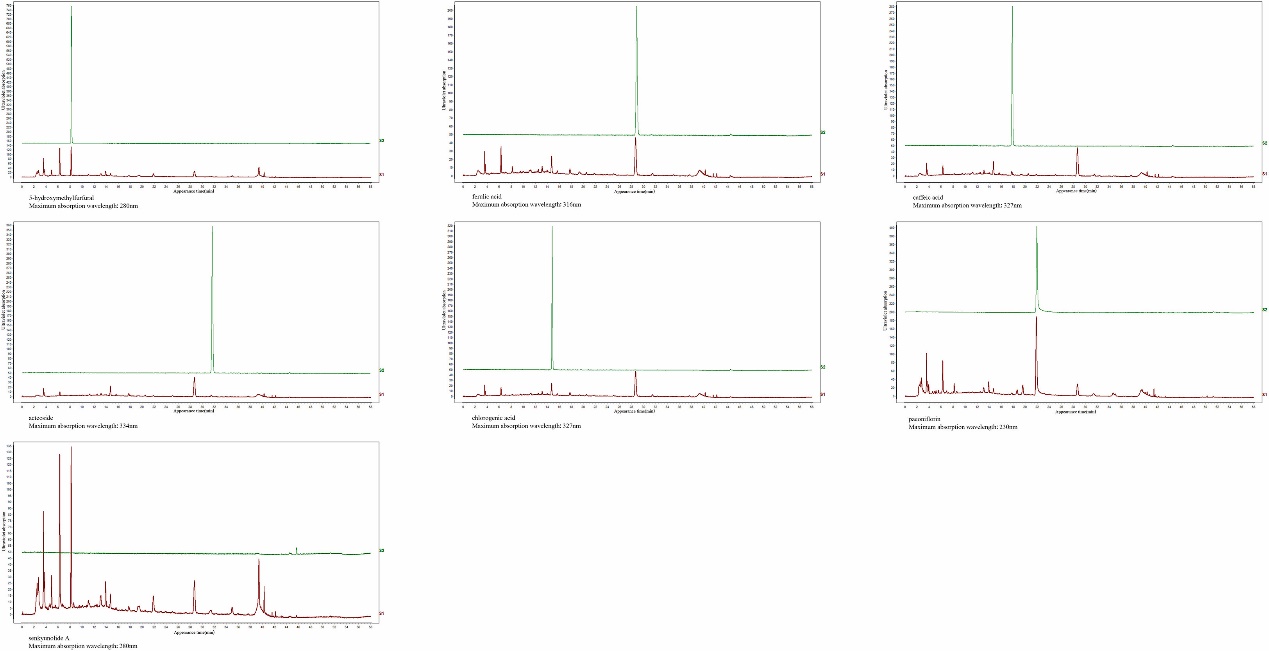 